               16 сентября 2022 года                 №17 (253) 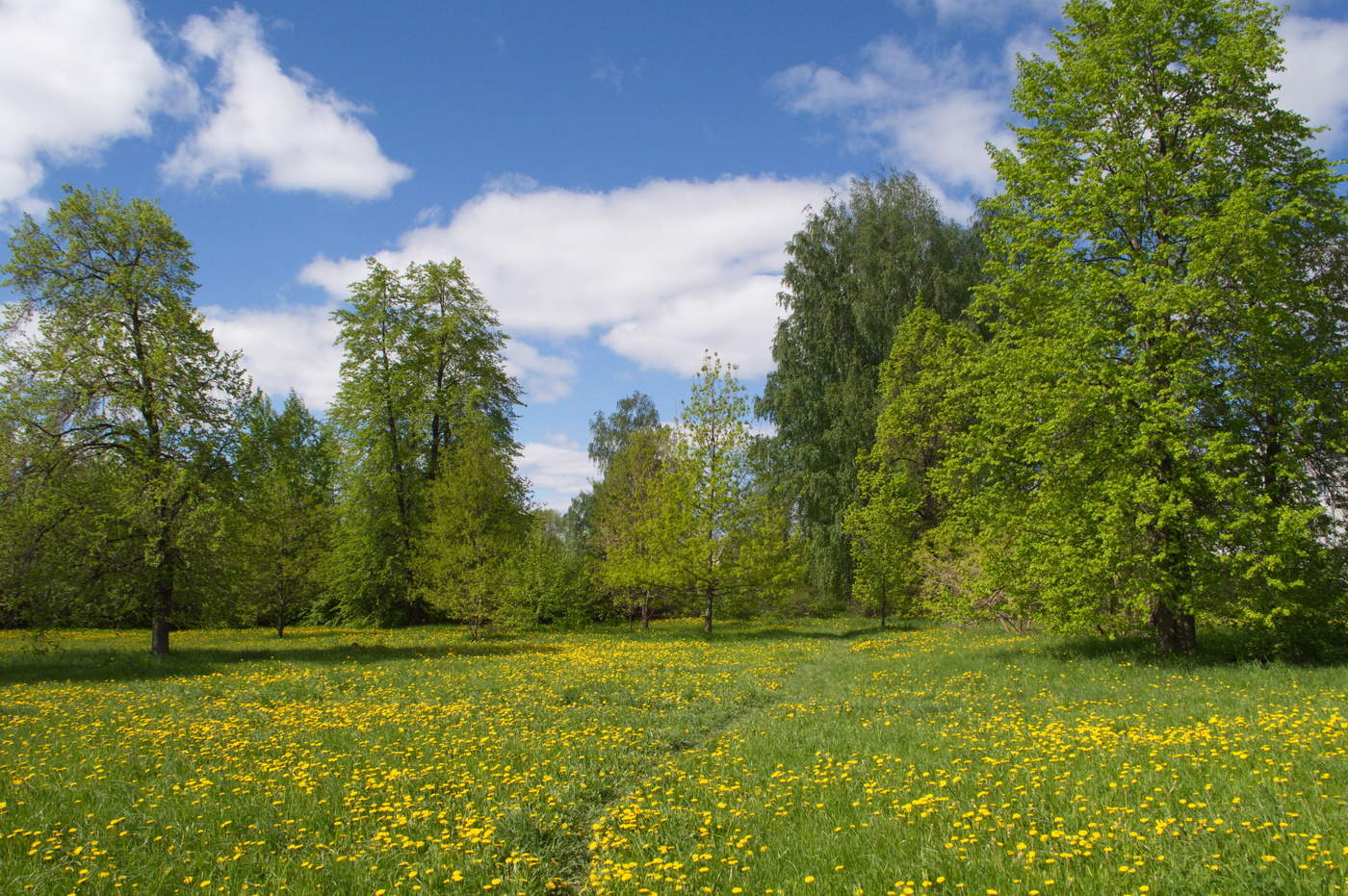 «Умыганская панорама» - периодическое печатное издание в форме газеты, учрежденное для издания официальных и иных   сообщений и материалов, нормативных и иных актов Думы и администрации Умыганского сельского поселения, Тулунского района, Иркутской области.ИРКУТСКАЯ ОБЛАСТЬТУЛУНСКАЯ РАЙОННАЯТЕРРИТОРИАЛЬНАЯ ИЗБИРАТЕЛЬНАЯ КОМИССИЯРЕШЕНИЕ12 сентября 2022 г.                                                                                 № 58/962                                                         г. Тулун Об определении общих результатов выборов главы Умыганского сельского поселения.На основании протокола Тулунской районной территориальной избирательной комиссии от «12» сентября 2022 года о результатах выборов главы Умыганского сельского поселения в соответствии с пунктом 9 части 4 статьи 32, частью 2 статьи 34, частями 1, 7, 8, 13 статьи 101 Закона Иркутской области от 11 ноября 2011 года № 116-ОЗ «О муниципальных выборах в Иркутской области» Тулунская районная территориальная избирательная комиссияРЕШИЛА:           1. Признать выборы 11 сентября 2022 года главы Умыганского сельского поселения состоявшимися и результаты выборов действительными.            2. Установить, что на должность главы Умыганского сельского поселения избран Савицкий Владимир Николаевич.3. Направить в Избирательную комиссию Иркутской области заверенные копии настоящего решения, первых экземпляров протокола и сводной таблицы территориальной избирательной комиссии о результатах  выборов  главы Умыганского сельского поселения.         4. Разместить настоящее решение на официальном интернет сайте Тулунской районной территориальной избирательной комиссии           5. Направить копию настоящего решения для опубликования в средства массовой информацииИРКУТСКАЯ  ОБЛАСТЬТУЛУНСКАЯ РАЙОННАЯТЕРРИТОРИАЛЬНАЯ ИЗБИРАТЕЛЬНАЯ КОМИССИЯРЕШЕНИЕ13 сентября 2022 г.                                                                              № 59/989                                                         г. ТулунОб определении общих результатов выборов депутатовДумы Умыганского сельского поселенияНа основании первого экземпляра протокола Тулунской районной территориальной  избирательной комиссии (с полномочиями окружной избирательной комиссии) о результатах выборов депутатов Думы Умыганского сельского поселения по семимандатному избирательному округу, в соответствии со статьей 106, частью 2 статьи 107 Закона Иркутской области от 11 ноября 2011 года № 116-ОЗ «О муниципальных выборах в Иркутской области» Тулунская районная территориальная избирательная комиссияРЕШИЛА:1. Признать выборы 11 сентября 2022 года депутатов Думы Умыганского сельского поселения состоявшимися и результаты выборов действительными.2. Установить, что в Думу Умыганского сельского поселения избрано 7 (семь) депутатов:3. Направить в Избирательную комиссию Иркутской области заверенные копии настоящего решения, первого экземпляра протокола и сводной таблицы Тулунской районной территориальной  избирательной комиссии (с полномочиями окружной избирательной комиссии) о результатах  выборов депутатов Думы Умыганского сельского поселения
по семимандатному избирательному округу.4. Направить копию настоящего решения для опубликования в  средства массовой информации.Издатель, редакция и распространитель: администрация Умыганского сельского поселения.Адрес: Иркутская область, Тулунский район, с. Умыган,ул.Ив.Каторжного - 74.Главный редактор: Глава администрации – Тупицын Н.А.Ответственный за выпуск: Шалда Е.С.Тираж 10 экземпляров. Распространяется бесплатно.ПредседательТулунской районной территориальнойизбирательной комиссии _____________ Л. А.Баннова СекретарьТулунской районной территориальнойизбирательной комиссии      _____________  М.С.ВерхотуроваАлгазина Надежда АлександровнаБочкарев Алексей НиколаевичДружинина Ирина АлександровнаКрушевская Олеся АлександровнаПобойко Сергей ДмитриевичТрофимова Марина ВикторовнаФомина Наталья ВасильевнаПредседательТулунской районной территориальной избирательной комиссииЛ.А. БанноваСекретарьТулунской районнойтерриториальной избирательнойкомиссии                                            М.С. Верхотурова